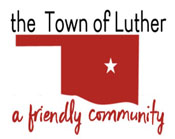 MINUTES OF SPECIAL MEETING OF THE LUTHER PUBLIC WORKS AUTHORITYTHURSDAY, APRIL 22, 2021, AT 6:30 P.M.LUTHER TOWN HALL108 SOUTH MAIN STREET, LUTHER, OKLAHOMA 73054Call to Order by Terry Arps.Roll Call by Terry Arps. Present were Terry Arps, Jeff Schwarzmeier, Carla Caruthers and Joshua Rowton. Absent was Brian Hall.Determination of a quorum was made by Terry Arps.Trustee Comments. NoneTrustee One (Terry Arps)Trustee Two (Brian Hall)Consideration, discussion and possible action to sign a letter to BancFirst having Jenni White and Trandy Langston removed as signers on all Luther Public Works Authority bank accounts and add new Trustees Carla Caruthers and Joshua Rowton as signers on all Luther Public Works Authority bank accounts. Terry Arps made a motion to sign the letter changing Trustees as signers on all bank accounts, 2nd by Jeff Schwarzmeier. The Vote: All (4) Yes.Consideration, discussion and possible action to designate Terry Arps as the Trustee whose name will be on the Town of Luther and Luther Public Works debit cards, as required by BancFirst. Terry Arps made a motion to change the Trustee name on the debit card from Jenni White to Terry Arps, 2nd by Jeff Schwarzmeier. The Vote: All (4) Yes.Trustee Three (Carla Caruthers)Trustee Four (Jeff Schwarzmeier)Trustee Five (Joshua Rowton)Citizen participation:  Citizens may address the Board during open meetings on any matter on the agenda prior to the Board taking action on the matter. On any item not on the current agenda, citizens may address the Board under the agenda item Citizen Participation. Citizens should fill out a Citizen’s Participation Request form and give it to the Mayor. Citizen Participation is for information purposes only, and the Board cannot discuss, act or make any decisions on matters presented under Citizens Participation. Citizens are requested to limit their comments to two minutes. None.Adjourn. Jeff Schwarzmeier made a motion to adjourn, 2nd by Terry Arps. The Vote: All (4) Yes.Minutes taken and transcribed by Scherrie Pidcock, Acting Town Clerk/Treasurer